KONKURS EKOLOGICZNY „Moja wymarzona łąka kwietna”!
w ramach imprezy „Kwietne DNI EKO Dziecka z GAZ-SYSTEM”
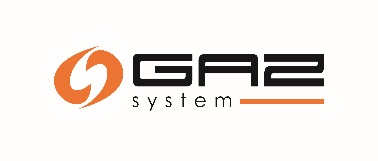 1.Organizatorem konkursu jest Dom Kultury w Kętach (ul. Żwirki i Wigury 2a, 32-650 Kęty).	2. Tematem konkursu jest praca plastyczna przedstawiająca łąkę kwietną, wykonana w formie płaskiej w rozmiarze max A3.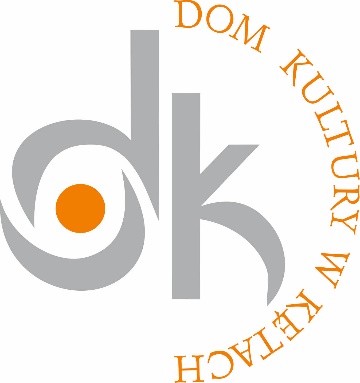 3. Cele konkursu:- pobudzanie aktywności artystycznej,- promowanie ekologicznego trybu życia,- rozwijanie zdolności manualnych,- inspiracja do twórczych poszukiwań nowych form plastycznych,- wymiana doświadczeń dzięki konkursowej konfrontacji.4. Uczestnicy: dzieci oraz młodzież do 13 roku życia Konkurs zostanie rozegrany w trzech kategoriach wiekowych: przedszkolaki, uczniowie klas I – III, IV –VI.Uczestnik ma prawo zgłosić jedną pracę. Każda praca musi być podpisana i zawierać dane autora wg wypełnionej karty zgłoszeniowej. Prace należy dostarczyć do pok. nr 2 lub na portiernię DK do 29 maja. Karta zgłoszeniowa dostępna jest na stronie www.domkultury.kety.pl. Kartę Zgłoszenia podpisuje opiekun prawny.5. Organizator powołuje Komisję Konkursową, która ocenia prace konkursowe. Ocenie będzie podlegać estetyka wykonania pracy, ogólny wyraz artystyczny, oryginalność pomysłu i użytych materiałów oraz stopień trudności wybranej techniki plastycznej. Komisja konkursowa przyzna nagrody dla laureatów. Komisja ma prawo przyznania dwóch równorzędnych miejsc i wyróżnień. Ocena Komisji jest ostateczna i niepodważalna. Prace prezentowane będą na wystawie pokonkursowej podczas imprezy Kwietne DNI EKO DZIECKA Z GAZ-SYSTEM.6. Wyniki konkursu zostaną ogłoszone 4 czerwca 2022 r. podczas imprezy plenerowej, która odbędzie się na placu przed DK. 7. Osobą odpowiedzialną za konkurs ze strony Organizatora jest Pani Marta Szymla dostępna pod numerem telefonu 33 844 86 76.e-mail: marta.szymla@domkultury.kety.pl.8. Opiekun prawny małoletniego uczestnika konkursu wyraża także zgodę na przetwarzanie jego danych osobowych w zakresie niezbędnym do przeprowadzenia konkursu oraz wykorzystania wizerunku do celów promocyjnych Organizatora. 9. Dane osobowe nagrodzonych uczestników w formie listy zostaną opublikowane na stronie Domu Kultury w Kętach www.domkultury.kety.pl oraz na Facebook’u Domu Kultury w Kętach. Dane mogą zostać również przekazany podmiotom określonym w Klauzuli Informacyjnej w pkt. 4. 10. Postanowienia końcowe:1. Nadesłanie prac oznacza akceptację warunków konkursu i regulaminu. Zgłoszenie prac jest równoznaczne z przeniesieniem majątkowych prac autorskich na rzecz organizatora bez prawa do wynagrodzenia twórcy. Organizator zastrzega sobie prawo do bezpłatnej ekspozycji i reprodukcji prac.2. Udział w konkursie jest jednoznaczny z:a) nieodpłatnym udzieleniem praw autorskich do nieodpłatnego wykorzystywania prac przez Dom Kultury w Kętach, z zachowaniem praw autorskich na wszelkich polach eksploatacji, wyrażeniem przez osoby uczestniczące zgody na przetwarzanie przez organizatora ich danych osobowych na potrzeby promocji 	konkursu oraz w celach marketingowych organizatora/ustawa o ochronie danych osobowych z dn.29.08.1997 r. Dz.U. Nr 133 poz.833 z póz. zm./3. Organizator zastrzega sobie prawo do przerwania lub odwołania konkursu oraz do wprowadzania zmian w regulaminie.4. Sprawy nie ujęte w regulaminie rozstrzyga Organizator.11. Klauzula informacyjna:
1. Administratorem Pani/Pana danych osobowych jest Dom Kultury w Kętach z siedzibą władz przy ul. Żwirki Wigury 2A, 32-650 Kęty.
2. Administrator wyznaczył Inspektora Ochrony Danych, z którym może się Pani/Pan skontaktować w sprawach związanych z ochroną danych osobowych, w następujący sposób: pod adresem poczty elektronicznej: iodo@domkultury.kety.pl lub pisemnie na adres siedziby Administratora.
3. Przetwarzanie Pani/Pana danych odbywa się w związku z realizacją zadań własnych bądź zleconych Dom Kultury w Kętach określonych przepisami prawa, w szczególności Ustawa z dnia 5 czerwca 1998 r. o samorządzie powiatowym art. 4 ust. 1 pkt 7, w celu realizacji przysługujących Instytucji Kultury uprawnień, bądź spełnienia przez Instytucję Kultury obowiązków określonych tymi przepisami prawa albo gdy jest to niezbędne do wykonania zadania realizowanego w interesie publicznym.4. Dane będą przekazywane innym podmiotom takim jak: (Info Kęty, Fakty Oświęcim, mamnewsa.pl, miesięcznik „Kęczanin”) oraz podmiotom uprawnionym do ich przetwarzania na podstawie przepisów prawa.5. Pani/Pana dane osobowe będą przechowywane jedynie w okresie niezbędnym do spełnienia celu, dla którego zostały zebrane lub w okresie wskazanym przepisami prawa.6. Po spełnieniu celu, dla którego Pani/Pana dane zostały zebrane, mogą one być przechowywane jedynie w celach archiwalnych, przez okres, który wyznaczony zostanie przede wszystkim na podstawie rozporządzenia Prezesa Rady Ministrów w sprawie instrukcji kancelaryjnej, jednolitych rzeczowych wykazów akt oraz instrukcji w sprawie organizacji i zakresu działania archiwów zakładowych, chyba że przepisy szczególne stanowią inaczej.7. Na zasadach określonych przepisami RODO, posiada Pani/Pan prawo do żądania od administratora:- dostępu do treści swoich danych osobowych,- sprostowania (poprawiania) swoich danych osobowych,- usunięcia swoich danych osobowych w zakresie danych przetwarzanych na podstawie wyrażonej przez Panią/Pana zgody,- ograniczenia przetwarzania swoich danych osobowych w momencie gdy prawidłowość przetwarzania danych osobowych jest kwestionowana,- przenoszenia swoich danych osobowych w zakresie danych przetwarzanych na podstawie wyrażonej przez Panią/Pana zgody, a ponadto, posiada Pani/Pan prawo do wniesienia sprzeciwu wobec przetwarzania Pani/Pana danych. 8. Gdy uzna Pani/Pan, iż przetwarzanie Pani/Pana danych osobowych narusza przepisy o ochronie danych osobowych, przysługuje Pani/Panu prawo do wniesienia skargi do organu nadzorczego, którym jest Prezes Urzędu Ochrony Danych Osobowych.9. Podanie danych osobowych jest dobrowolne, ale niepodanie danych wiąże się z brakiem możliwości udziału w konkursie. 10. Pani/Pana dane osobowe nie będą przetwarzane w sposób zautomatyzowany i nie będą profilowane.